NAME: ABU DAVIDMATRIC NO: 18/ENG02/002DEPT: COMPUTER ENGINEERING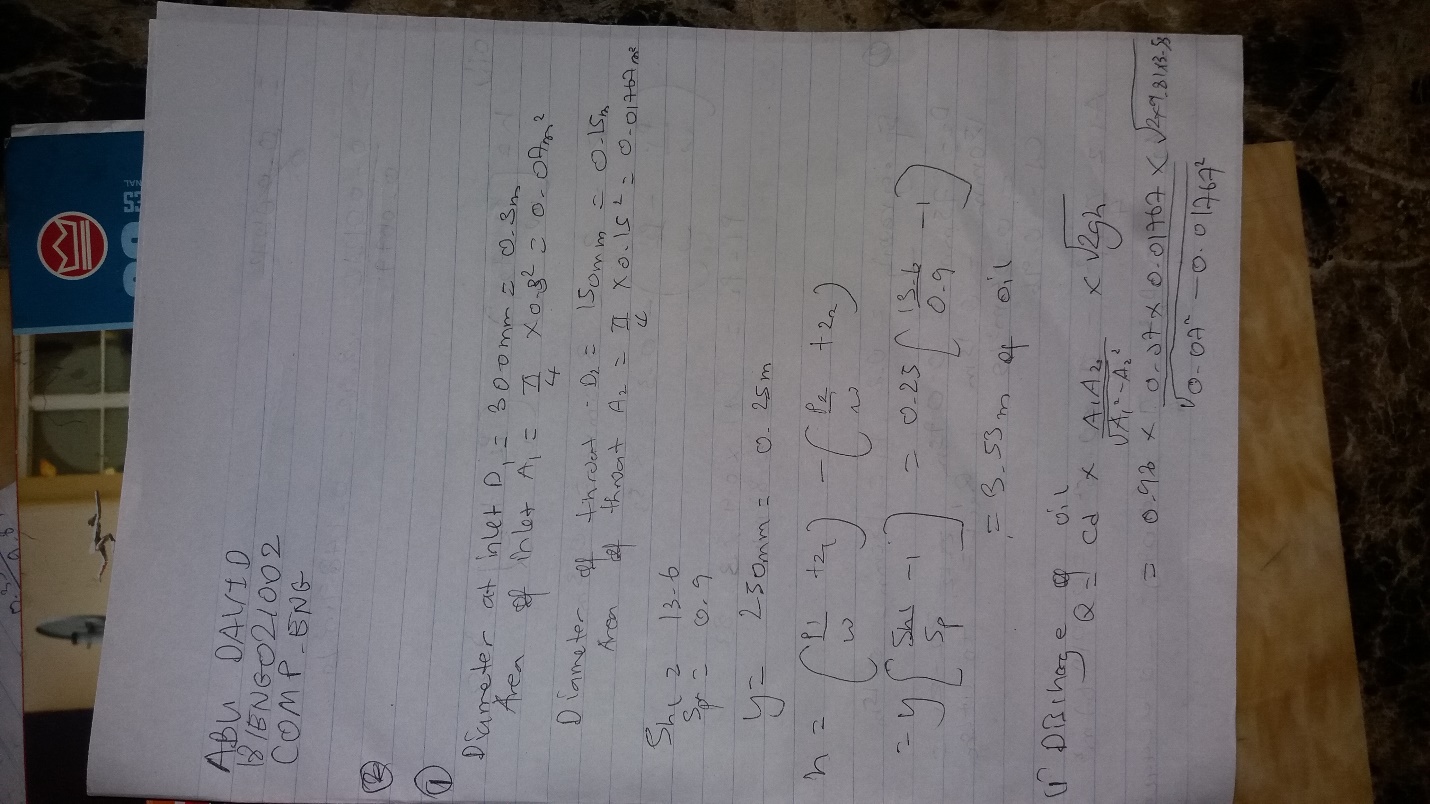 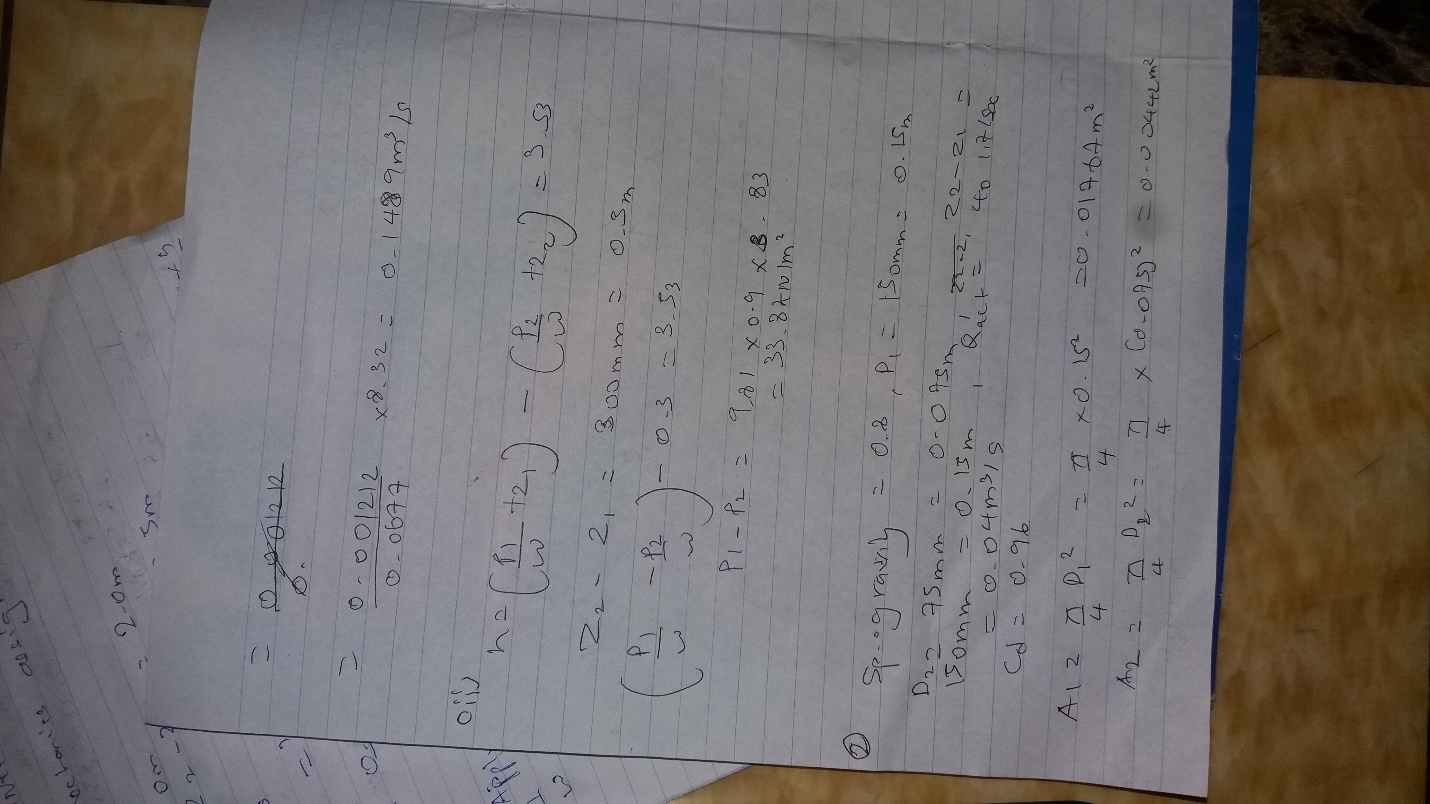 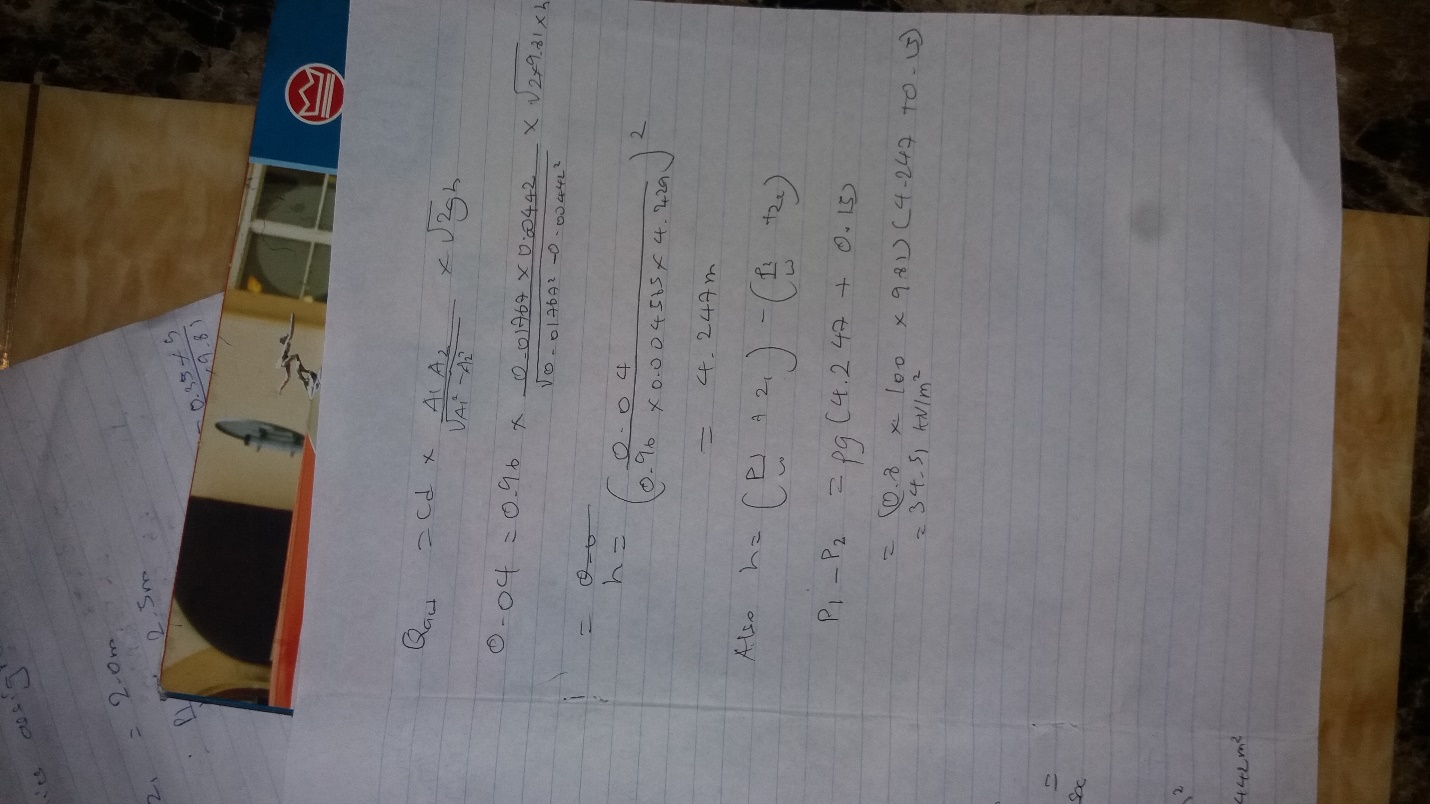 